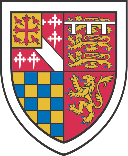 ST EDMUND’S COLLEGESandwich Lunch Menu: Selection of Homemade Finger SandwichesFresh Fruit bowl CrispsFruit Juice Tea, Coffee & Homemade Cookies  £10.95 per head + VAT